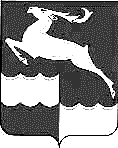 АДМИНИСТРАЦИЯ ЯРКИНСКОГО СЕЛЬСОВЕТА КЕЖЕМСКОГО РАЙОНА КРАСНОЯРСКОГО КРАЯПОСТАНОВЛЕНИЕОБ УТВЕРЖДЕНИИ ПОЛОЖЕНИЯ ОБ ОРГАНИЗАЦИИ И ОСУЩЕСТВЛЕНИИ ПЕРВИЧНОГО ВОИНСКОГО УЧЕТА НА ТЕРРИТОРИИ ЯРКИНСКОГО СЕЛЬСОВЕТА КЕЖЕМСКОГО РАЙОНА КРАСНОЯРСКОГО КРАЯВ соответствии со статьей 8Федеральногозакона от 28.03.1998  № 53-ФЗ «О воинской обязанности и военной службе», Федеральным законом от 06.03.2003 № 131-ФЗ «Об общих принципах организации местного самоуправления в Российской Федерации», Постановлением Правительства Российской Федерации от 27.11.2006 № 719 «Об утверждении Положения о воинском учете», руководствуясь статьями 6, 33 Устава Яркинского сельсовета Кежемского района Красноярского края, ПОСТАНОВЛЯЮ:1.Утвердить Положение об организации и осуществлении первичного воинского учета на территории Яркинского сельсовета Кежемского района Красноярского края согласно Приложению к настоящему Решению.2.Утвердить должностную инструкцию специалиста (инспектора) по военно-учетной работе администрации поселения согласно Приложению 2.3.Опубликовать настоящее Постановление в газете «Яркинский Вестник».4.Настоящее Постановление вступает в силу после его официального опубликования.5.Контроль за исполнением настоящего Постановления оставляю за собой.Приложение № 1к Постановлению администрации Яркинского сельсовета от 19.03.2021г    № 5«Об утверждении Положения об организации и осуществлении первичного воинского учета на территории Яркинского сельсовета Кежемского района Красноярского краяПОЛОЖЕНИЕОБ ОРГАНИЗАЦИИ И ОСУЩЕСТВЛЕНИИ ПЕРВИЧНОГО ВОИНСКОГО УЧЕТА ГРАЖДАН НА ТЕРРИТОРИИ ЯРКИНСКОГО СЕЛЬСОВЕТА КЕЖЕМСКОГО РАЙОНА КРАСНОЯРСКОГО КРАЯI. ОБЩИЕ ПОЛОЖЕНИЯ1.1.Военно-учетный работник (ВУР) в своей деятельности руководствуется Конституцией Российской Федерации, Федеральным законом от 06.10.2003 № 131-ФЗ «Об общих принципах организации местного самоуправления в Российской Федерации»,Федеральным законом от 31.05.1996 № 61-ФЗ «Об обороне», Федеральным законом от 26.02.1997     № 31-ФЗ «О мобилизационной подготовке и мобилизации в Российской Федерации», от 28.03.1998 № 53-ФЗ «О воинской обязанности и военной службе», Федеральным законом от 31.12.2005 № 199-ФЗ «О внесении изменений в отдельные законодательные акты Российской Федерации в связи с совершенствованием разграничения полномочий», Постановлением Правительства Российской Федерации от 27.11.2006  № 719                                    «Об утверждении Положения о воинском учете», Инструкцией по бронированию на период мобилизации и на военное время граждан Российской Федерации, пребывающих в запасе Вооруженных Сил Российской Федерации, федеральных органах исполнительной власти, имеющих запас, и работающих в органах государственной власти, органах местного самоуправления и организациях, Уставом Яркинского сельсовета Кежемского района Красноярского края, иными нормативными правовыми актами органов местного самоуправления, а также настоящим Положением.1.2. Положение об организации и осуществлении первичного воинского учета граждан на территории Яркинского сельсовета Кежемского района Красноярского края утверждается Главой администрации Яркинского сельсовета.II. ОСНОВНЫЕ ЗАДАЧИ2.1. Основными задачами ВУР являются:- обеспечение исполнения гражданами воинской обязанности, установленной законодательством Российской Федерации;- документальное оформление сведений воинского учета о гражданах состоящих на воинском учете;- анализ количественного состава и качественного состояния призывных мобилизационных людских ресурсов для эффективного использования в интересах обеспечения обороны страны и безопасности государства;- проведение плановой работы по подготовке необходимого количества военно-обученных граждан, пребывающих в запасе, для обеспечения мероприятий по переводу Вооруженных Сил Российской Федерации, других войск, воинских формирований и органов с мирного на военное время в период мобилизации и поддержание их укомплектованности на требуемом уровне в военное время.III. ФУНКЦИИ3.1. В целях организации и обеспечения сбора, хранения и обработки сведений, содержащихся в документах первичного воинского учета:1)обеспечивать выполнение функций возложенных на администрацию в повседневной деятельности по первичному воинскому учету граждан, воинскому учету и бронированию, граждан, пребывающих в запасе, из числа работающих в администрации Яркинского сельсовета;2) осуществлять первичный воинский учет граждан, пребывающих в запасе, и граждан, подлежащих призыву на военную службу, проживающих или пребывающих (на срок более 3 месяцев) в том числе не имеющих регистрации по месту жительства и (или) месту пребывания, на территории муниципального образования;3)выявлять совместно с органами внутренних дел граждан, постоянно или временно проживающих или пребывающих (на срок более 3 месяцев), в том числе не имеющих регистрации по месту жительства и (или) месту пребывания на территории муниципального образования и подлежащих постановке на воинский учет;4)вести учет организаций, находящихся на территории муниципального образования, и контролировать ведение в них воинского учета;5) вести и хранить документы первичного воинского учета в машинописном и электронном видах в порядке и по формам, которые определяются Министерством обороны Российской Федерации.3.2.В целях поддержания в актуальном состоянии сведений, содержащихся в документах первичного воинского учета, и обеспечения поддержания в актуальном состоянии сведений, содержащихся в документах воинского учета:1) сверять не реже 1 раза в год документы первичного воинского учета с документами воинского учета военного комиссариата, организаций, а также с карточками регистрации или домовыми книгами;2) своевременно вносить изменения в сведения, содержащиеся в документах первичного воинского учета, и в 2-недельный срок сообщать о внесенных изменениях в военный комиссариат;3) разъяснять должностным лицам организаций и гражданам их обязанности по воинскому учету, мобилизационной подготовке и мобилизации, установленные законодательством Российской Федерации и Положением о воинском учета, осуществлять контроль их исполнения, а также информировать об ответственности за неисполнение указанных обязанностей;4) представлять в военный комиссариат сведения о случаях неисполнения должностными лицами организаций и гражданами обязанностей по воинскому учету, мобилизационной подготовке и мобилизации.3.3. По указанию военного комиссариата муниципального образования (муниципальных образований) оповещать граждан о вызовах в военный комиссариат.3.4. Ежегодно представлять в военный комиссариат до 1 ноября списки юношей 15- и 16-летнего возраста, а до 1 октября - списки юношей, подлежащих первоначальной постановке на воинский учет в следующем году;IV. ПРАВА4.1. Для плановой и целенаправленной работы ВУР имеет право:1) вносить предложения по запросу и получению в установленном порядке необходимых материалов и информации от федеральных органов государственной власти, органов исполнительной власти субъекта Российской Федерации, органов местного самоуправления, а также от учреждений и организаций независимо от организационно-правовых форм и форм собственности;2) запрашивать и получать от структурных подразделений администрации аналитические материалы, предложения по сводным планам мероприятий и информацию об их выполнении, а также другие материалы, необходимые для эффективного выполнения возложенных на ВУР задач;3) создавать информационные базы данных по вопросам, отнесенным к компетенции ВУР;4) выносить на рассмотрение Главы муниципального образования вопросы о привлечении на договорной основе специалистов для осуществления отдельных работ;5) организовывать взаимодействие в установленном порядке и обеспечивать служебную переписку с федеральными органами исполнительной власти, органами исполнительной власти субъекта Российской Федерации, органами местного самоуправления, общественными объединениями, а также организациями по вопросам, отнесенным к компетенции ВУР.V. РУКОВОДСТВО5.1. ВУР назначается на должность Главой Яркинского сельсовета.5.2. ВУР находится в непосредственном подчинении Главы Яркинского сельсовета.Приложение № 2к Постановлению администрации Яркинского сельсовета от 19.03.2021г        № 5«Об утверждении Положения об организации и осуществлении первичного воинского учета на территории Яркинского сельсовета Кежемского района Красноярского краяДОЛЖНОСТНАЯ ИНСТРУКЦИЯНА РАБОТНИКА, ОСУЩЕСТВЛЯЮЩЕГО ПЕРВИЧНЫЙ ВОИНСКИЙ УЧЕТ В АДМИНИСТРАЦИИ НАИМЕНОВАНИЕ МУНИЦИПАЛЬНОГО ОБРАЗОВАНИЯ1. ОБЩИЕ ПОЛОЖЕНИЯ1.1. Военно-учетный работник назначается и освобождается от должности Главой Яркинского сельсовета.1.2. Военно-учетный работник непосредственно подчиняется Главе Яркинского сельсовета.1.3. Военно-учетный работник руководствуется в своей работе Конституцией РФ, законодательством РФ и Красноярского края, уставом и нормативными актами Яркинского сельсовета, настоящей должностной инструкцией.1.4. На должность военно-учетного работника назначаются лица со средним профессиональным образованием.2. ОСНОВНЫЕ ОБЯЗАННОСТИ2.1. Осуществлять свои функции в пределах предоставленных ему прав и установленных должностных обязанностей.2.2. Обеспечивать соблюдение и защиту прав и законных интересов граждан.2.3. Обеспечивать соблюдение Конституции РФ, реализацию федеральных законов, Устава Красноярского края, законов, иных нормативных правовых актов Красноярского края, устава и иных нормативных правовых актов Яркинского сельсовета.2.4. Своевременно рассматривать обращения граждан и организаций, запросы депутатов, а также государственных органов и органов местного самоуправления и принимать по ним решения в установленном законодательством порядке.2.5. Исполнять распоряжения вышестоящих руководителей, отданные в пределах их должностных полномочий, за исключением незаконных.2.6. Соблюдать установленные правила внутреннего трудового распорядка, должностную инструкцию и порядок работы со служебной информацией.2.7. Поддерживать уровень квалификации, достаточный для исполнения должностных обязанностей.2.8. Хранить государственную и иную охраняемую законом тайну, а также не разглашать сведения, ставшие ему известными в связи с исполнением должностных обязанностей, затрагивающие частную жизнь, честь и достоинство граждан.3. ДОЛЖНОСТНЫЕ ОБЯЗАННОСТИ3.1. Осуществлять организацию первичного воинского учета при администрацииЯркинского сельсовета.3.2. Составлять перспективный план на год при осуществлении первичного воинского учета, согласовывать с военным комиссариатом.3.3. Составлять график сверки на год учетных карточек с карточками прописки формы № 16 (формы № 9), с домовыми книгами, с карточками формы Т-2 предприятий, расположенных на обслуживаемой территории.3.4. Осуществлять контроль за учетом граждан, пребывающих в запасе, по карточкам первичного учета и учетным карточкам.3.5. Осуществлять контроль за уточнением учетных данных у призывников, офицеров запаса и у граждан, пребывающих в запасе.3.6. Осуществлять контроль за сверкой учетных карточек согласно графика сверки карточек, утвержденного Главой Яркинского сельсовета.3.7.Осуществлять контроль за сверкой учетных карточек, повесток на предназначенных в команды, с учетно-воинскими документами военного комиссариата.3.8. Организовывать своевременное оповещение по повесткам граждан, пребывающим в запасе, офицеров запаса, призывников и допризывников.3.9. Контролировать своевременное оповещение по повесткам граждан, пребывающих в запасе, офицеров запаса, призывников, допризывников.3.10.Осуществлять первоначальную постановку на воинский учет и снимать с учета граждан, пребывающим в запасе, по учетным карточкам.3.11. Постоянно проверять и уточнять построение всех картотек и их правильное оформление.3.12. Проводить работу по постоянной отработке и уточнению документации по специальной работе на особый период.3.13. По повесткам, на граждан, пребывающим в запасе, предназначенных в команды и партии, подбирать учетные карточки из общего учета граждан, пребывающих в запасе, и заносить данные (№ команд, время явки, № маршрутов).3.14. Своевременно и постоянно корректировать данные расчета оповещения, отправки, загрузка на маршруты на особый период.3.15. Подготовка распоряжений и постановлений на особый период.3.16. Проводить практические занятия с личным составом, выделенным для выполнения специальной работы с особый период.3.17. Проводить сверку повесток, заложенных в картотеку на граждан, предназначенных в команды, с данными военного комиссариата.3.18. Проводить работу по оповещению и вручению мобилизационных предписаний гражданам, предназначенным в команды.3.19. Докладывать Главе сельского поселения о состоянии воинского учета и о случаях нарушения воинского учета призывниками и гражданами, пребывающими в запасе.3.20. Подготавливать документы, письма по организации розыска и оповещения граждан, пребывающих в запасе, офицеров запаса, призывников и допризывников.3.21. Организовывать работу с организациями, осуществляющими эксплуатацию жилых помещений, ОП, учебными заведениями.3.22. Проводить инструктаж с гражданами, пребывающими в запасе, офицерами запаса, призывниками при их постановке на воинский учет и снятии с учета по знанию правил воинского учета и контролировать соблюдение правил учета.3.23. Присутствовать на семинарах, занятиях и инструктажах, проводимых военным комиссариатом.3.24. Своевременно представлять в военный комиссариат отчетность и донесения, доклады об устранении недостатков, выявленных в ходе комплексных проверок.3.25. Вести учет граждан, имеющих право на льготы по различным категориям. Своевременно представлять в военный комиссариат ответы по разбору писем, жалоб и заявлений.3.26. Вести книгу учета предприятий, организаций и учреждений, расположенных на обслуживаемой территории и уточнять её два раза в год.3.27. Проводить работу, связанную с ветеранами ВОВ, согласно указаниям военного комиссариата.3.28. Постоянно уточнять списки участников и инвалидов ВОВ, представлять в военный комиссариат данные о вновь прибывших ветеранах ВОВ.3.29. Вести работу по обновлению наглядной агитации по воинскому учету.3.30. Заводить требуемые дела, журналы на каждый год.4. ПРАВА4.1. Ознакомление с документами, определяющими его права и обязанности по должности, критериями оценки качества работы и условиями продвижения по службе, на обеспечение организационно-технических условий, необходимых для осуществления своих должностных полномочий.4.2. Получение в установленном порядке от государственных и муниципальных органов, а также от организаций независимо от их организационно-правовых форм и форм собственности необходимой для исполнения должностных полномочий информации и материалов.4.3. Внесение предложений по совершенствованию работы.4.4. Ознакомление со всеми материалами своего личного дела.4.5. Принятие решений и участие в их подготовке в соответствии с его должностными обязанностями.4.6. Продвижение по службе, увеличение размера денежного содержания с учетом результатов работы, уровня квалификации, стажа работы и служебных заслуг.4.7. Повышение квалификации, переподготовку за счет средств местного бюджета.4.8. Участие по своей инициативе в конкурсе на замещение вакантной должности муниципальной службы или государственной должности государственной службы.5. ОТВЕТСТВЕННОСТЬ5.1. За неисполнение или ненадлежащее исполнение военно-учетным работником должностных обязанностей на него могут налагаться Главой Яркинского сельсовета следующие дисциплинарные взыскания: замечание, выговор, увольнение. Порядок применения и обжалования дисциплинарных взысканий устанавливается действующим законодательством.5.2. В случаях и в порядке, установленном федеральными законами, военно-учетный работник несет ответственность за действия и решения, нарушающие права и законные интересы граждан.19.03.2021гс. Яркино№ 5 Глава Яркинского сельсоветаИ.Н. Рукосуева